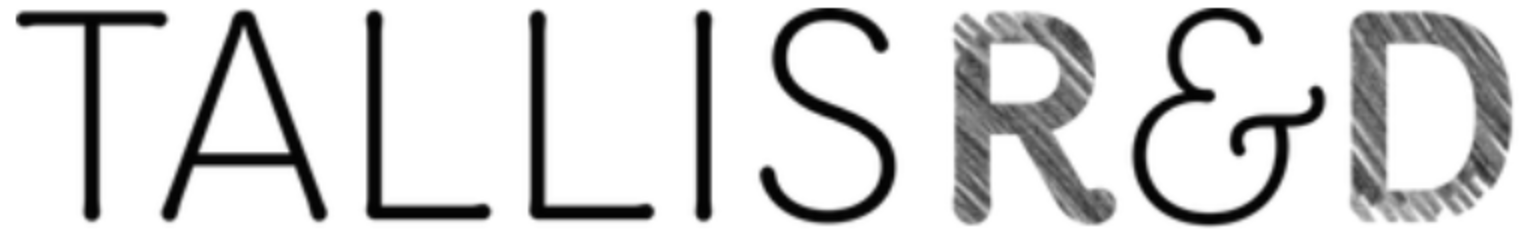 Action Research Report 2020Your NameReport Title: If I do X will Y happen?Section 1: Context - School, cohort etc.Section 2: The Issue - What did you notice that wasn’t working properly? What was your hunch about this?Section 3: What did the research say? Books, blogs, colleagues etc.Section 4: Research question and description of the project. What was your planned action? What actually happened?Section 5: Findings. What did you discover when you analysed your qualitative and quantitative data?Conclusion: What have you learned? What do you still feel inquisitive about?Bibliography